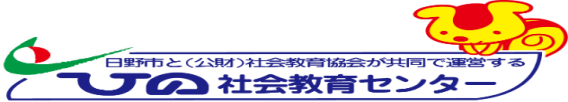 皆さんと声を合わせて大きな声で歌ってみませんか日野社会教育センターが運営する、地域リビング『ゆざわ・ここからネット』と『NPO法人日野福祉の学校』では、出前・歌声笑サロンを企画し、ゆざわ・ここからネット（湯沢福祉センター）で昭和の歌を中心に歌声笑サロン湯沢を開催いたします。前回は40名を超える方にご参加いただきました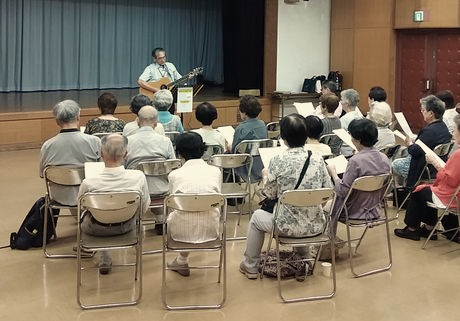 サロンの中では、日野福祉の学校のメンバーが昨今の高齢者事情をお話ししたり、質問をお受けしたり、意見交換などもしたいと思います。「この町に住んでいてよかった、生きていることが楽しいと実感できる地域」になるためにも元気でいること、仲間がたくさんいることが一番ではないでしょうか。この機会に、お知り合いの方々をお誘いあわせの上ぜひお出かけください。元気が出ますよ。スタッフ一同、心からお待ちしています。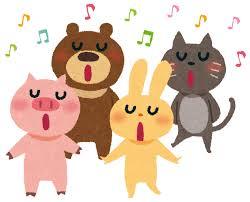 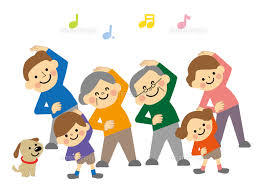 ★次回のご案内：2018年3月10日（土）13:30からの予定です